РЕШЕНИЕ19. 03.2021                                                                                    № 29О внесении изменений и дополнений в решение Совета депутатов № 20  от 29.12.2020  «О бюджете муниципального образования Заглядинский сельсовет на 2021 год и плановый период 2022-2023гг»        В соответствии с Федеральным законом № 131 «Об общих принципах организации местного самоуправления в Российской Федерации», Федеральным законом «О бюджетной классификации Российской Федерации», со ст. 5 Устава муниципального образования Заглядинский сельсовет, руководствуясь ст.19 Положения о бюджетном процессе в муниципальном образовании Заглядинский сельсовет Совет депутатов решил:1.Внести в решение № 20 от 29.12.2020 «О бюджете муниципального образования Заглядинский сельсовет на 2021 год и плановый период 2022-2023 годов» следующие изменения и дополнения: 1.1.В статье 1 сочетание «прогнозирующий общий объем доходов на 2021г в сумме 13347,4 тыс.рублей» заменить «прогнозирующий общий объем доходов  на 2021 г в сумме 13927,4 тыс.рублей» «прогнозирующий общий объем расходов местного бюджета на 2021 год в сумме 13347,4 тыс.рублей» заменить «общий объем  расходов местного бюджета на 2021 год в сумме 14017,7 тыс.рублей»1.2.В приложение 1 «Источники внутреннего финансирования дефицита бюджета муниципального образования Заглядинский сельсовет на 2021г и плановый период 2022-2023 годов» внести следующие изменения1.3 В приложение 3 «Объем поступлений доходов по основным источникам финансирования на 2021 год и плановый период 2022-2023 годы» внести следующие изменения1.4 .В приложение 6 «Распределение расходов местного бюджета по разделам, подразделам, целевым статьям расходов функциональной классификации расходов Российской Федерации» внести следующие изменения: 1.5.В приложение 7 « Распределение расходов бюджета по ведомственной классификации расходов бюджетов Российской Федерации» внести следующие изменения и дополнительно учесть:1.6 приложение № 8 «РАСПРЕДЕЛЕНИЕ БЮДЖЕТНЫХ АССИГНОВАНИЙ БЮДЖЕТА МУНИЦИПАЛЬНОГО ОБРАЗОВАНИЯ ЗАГЛЯДИНСКИЙ СЕЛЬСОВЕТ           ПО РАЗДЕЛАМ, ПОДРАЗДЕЛАМ, ЦЕЛЕВЫМ СТАТЬЯМ (МУНИЦИПАЛЬНЫМ ПРОГРАММАМ И НЕПРОГРАММНЫМ НАПРАВЛЕНИЯМ ДЕЯТЕЛЬНОСТИ), ГРУППАМ И ПОДГРУППАМ ВИДОВ РАСХОДОВ КЛАССИФИКАЦИИ РАСХОДОВ НА 2021-2023 ГОДЫ» внести следующие изменения:1.7 В приложение № 9 «РАСПРЕДЕЛЕНИЕ БЮДЖЕТНЫХ АССИГНОВАНИЙ муниципального образования ЗАГЛЯДИНский сельсовет ПО ЦЕЛЕВЫМ СТАТЬЯМ (МУНИЦИПАЛЬНЫМ ПРОГРАММАМ И НЕПРОГРАММНЫМ НАПРАВЛЕНИЯМ ДЕЯТЕЛЬНОСТИ), РАЗДЕЛАМ, ПОДРАЗДЕЛАМ, ГРУППАМ И ПОДГРУППАМ ВИДОВ РАСХОДОВ КЛАССИФИКАЦИИ РАСХОДОВ  на 2021-2023 годы» внести следующие изменения:2.Настоящее решение вступает в силу после  обнародования.Председатель Совета депутатовмуниципального образованияЗаглядинский сельсовет                                                                  С.С.ГубареваГлава муниципального образованияЗаглядинский сельсовет                                                                  Э.Н.Косынко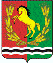 СОВЕТ     ДЕПУТАТОВМУНИЦИПАЛЬНОГО   ОБРАЗОВАНИЯ    ЗАГЛЯДИНСКИЙ СЕЛЬСОВЕТАСЕКЕЕВСКОГО РАЙОНА    ОРЕНБУРГСКОЙ ОБЛАСТИчетвертого созываКод Наименование источника внутреннего финансирования Сумма (тыс.руб)Планов назначен00001050000000000000Изменение остатка средств на счетах по учету средств бюджета+90,390,300001050000000000500Увеличение остатков средств бюджетов-13347,400001050000000000600Уменьшение остатков средств бюджетов+90,313437,7КодНаименование источникаСуммаПлановые назначения916 20 22 999910 0000 150Прочие субсидии бюджетам сельских поселений+580,0580,0Итого+580,013927,4КодНаименование разделов и подразделовСумма (тыс.руб)Плановые назначения по бюджету с учетом изменений0400Национальная экономика+5805071,70409Дорожное хозяйство (дорожные фонды)+5805071,70500Жилищно-коммунальное хозяйство+60,34308,10503Благоустройство +60,33558,10800Культура, кинематография+30,01388,70801Культура +30,01388,7итого+670,314017,7НаименованиеВедомствоРаз-делПод-раз-делЦелеваястатьяВид рас-ходовСуммаПлановые назначена по бюджету с учетом измененийАдминистрация МО Заглядинский сельсовет916+670,314017,7Национальная экономика91604+580,05071,7Дорожное хозяйство (дорожные фонды)9160409+580,05071,7Муниципальные программы поселений муниципального образования «Асекеевский район»91604092000000000+580,04616,7Муниципальная подпрограмма «Развитие жилищно-коммунального и дорожного хозяйства, благоустройства муниципального образования Заглядинский сельсовет на 2019-2023 годы»91604092030000000+580,04616,7Основное мероприятие «Развитие сети автомобильных дорог общего пользования местного значения»91604092030100000+580,02845,0Осуществление дорожной деятельности916040920301S1320+580,0580,0Иные закупки товаров, работ и услуг для обеспечения государственных (муниципальных) нужд916040920301S1320240+580,0580,0Жилищно- коммунальное хозяйство91605+60,34308,1Благоустройство 9160503+60,33558,1Муниципальная подпрограмма «Развитие жилищно-коммунального и дорожного хозяйства, благоустройства муниципального образования Заглядинский сельсовет на 2019-2023 годы»91605032030000000+60,33558,1Основное мероприятие «Улучшение внешнего благоустройства, озеленения и санитарного состояния сельского поселения»91605032030200000+60,33558,1Прочие мероприятия по благоустройству городов, округов и поселений91605032030290830+60,33558,1Иные закупки товаров, работ и услуг для обеспечения государственных (муниципальных) нужд91605032030290830240+60,31693,1Культура, кинематография91608+30,01388,7Культура 9160801+30,01388,7Муниципальная подпрограмма «Развитие культуры муниципального образования Заглядинский сельсовет на 2019-2023 годы»91608012040000000+30,01388,7Основное мероприятие «Организация культурно – досугового обслуживания населения»91608012040100000+30,01058,3Организация культурно-досугового обслуживания населения91608012040171250+30,01058,3Иные закупки товаров, работ и услуг для обеспечения государственных (муниципальных) нужд91608012040171250240+30,0694,5Итого+670,314017,7НаименованиеРазделПодразделЦелевая статья расходовВид расходовСумма 2021 Плановые назначения по бюджету с учетом изменНациональная экономика04+580,04616,7Дорожное хозяйство (дорожные фонды)0409+580,04616,7Муниципальные программы поселений муниципального образования «Асекеевский район»04092000000000+580,04616,7Муниципальная подпрограмма «Развитие жилищно-коммунального и дорожного хозяйства, благоустройства муниципального образования Заглядинский сельсовет на 2019-2023 годы»04092030000000+580,04616,7Основное мероприятие «Развитие сети автомобильных дорог общего пользования местного значения»04092030100000+580,02845,0Осуществление дорожной деятельности040920301S1320+580,0580,0Иные закупки товаров, работ и услуг для обеспечения государственных (муниципальных) нужд040920301S1320240+580,0580,0Жилищно- коммунальное хозяйство05+60,33558,1Благоустройство 0503+60,33558,1Муниципальная подпрограмма «Развитие жилищно-коммунального и дорожного хозяйства, благоустройства муниципального образования Заглядинский сельсовет на 2019-2023 годы»05032030000000+60,33558,1Основное мероприятие «Улучшение внешнего благоустройства, озеленения и санитарного состояния сельского поселения»05032030200000+60,33558,1Прочие мероприятия по благоустройству городов, округов и поселений05032030290830+60,33558,1Иные закупки товаров, работ и услуг для обеспечения государственных (муниципальных) нужд05032030290830240+60,31693,1Культура, кинематография08+30,01388,7Культура 0801+30,01388,7Муниципальная подпрограмма «Развитие культуры муниципального образования Заглядинский сельсовет на 2019-2023 годы»08012040000000+30,01388,7Основное мероприятие «Организация культурно – досугового обслуживания населения»08012040100000+30,01058,3Организация культурно-досугового обслуживания населения08012040171250+30,01058,3Иные закупки товаров, работ и услуг для обеспечения государственных (муниципальных) нужд08012040171250240+30,0694,5Итого+670,314017,7НаименованиеЦелевая статья расходовРазделПодразделВид рас-ходовСумма 2021 Плановые назначена по бюджету с учетом измененийМуниципальная подпрограмма «Развитие жилищно-коммунального и дорожного хозяйства, благоустройства муниципального образования Заглядинский сельсовет на 2019-2023 годы»2030000000+580,04616,7Основное мероприятие «Развитие сети автомобильных дорог общего пользования местного значения»2030100000+580,02845,0Осуществление дорожной деятельности20301S1320+580,0580,0Иные закупки товаров, работ и услуг для обеспечения государственных (муниципальных) нужд20301S13200409240+580,0580,0Муниципальная подпрограмма «Развитие жилищно-коммунального и дорожного хозяйства, благоустройства муниципального образования Заглядинский сельсовет на 2019-2023 годы»2030000000+60,33558,1Основное мероприятие «Улучшение внешнего благоустройства, озеленения и санитарного состояния сельского поселения»2030200000+60,33558,1Прочие мероприятия по благоустройству городов, округов и поселений2030290830+60,33558,1Иные закупки товаров, работ и услуг для обеспечения государственных (муниципальных) нужд20302908300503240+60,31693,1Муниципальная подпрограмма «Развитие культуры муниципального образования Заглядинский сельсовет на 2019-2023 годы»2040000000+30,01388,7Основное мероприятие «Организация культурно – досугового обслуживания населения»2040100000+30,01058,3Организация культурно-досугового обслуживания населения2040171250+30,01058,3Иные закупки товаров, работ и услуг для обеспечения государственных (муниципальных) нужд20401712500801240+30,0694,5Итого+670,314017,7